ΑΙΤΗΣΗ ΣΥΜΜΕΤΟΧΗΣΕκπαιδευτικό Σεμινάριο: «Εγκλήματα μίσους κατά ΛΟΑΤΚΙ+ ανθρώπων: αναγνώριση, αναφορά, υποστήριξη»17 - 18 Σεπτεμβρίου 2018, Σεράφειο Συνεδριακό Κέντρο Δήμου Αθηναίων (Πειραιώς & Πέτρου Ράλλη)Επιθυμώ να λάβω συμμετοχή στο Εκπαιδευτικό Εργαστήριο στις 17 και 18 Σεπτεμβρίου, που απευθύνεται σε στελέχη φορέων που παρέχουν υποστηρικτικές υπηρεσίες σε θύματα εγκλημάτων μίσους και σε στελέχη φορέων καταγραφής εγκλημάτων μίσους. Αποστολή Αίτησης Συμμετοχής το αργότερο έως και 12.09.2018 στα e-mail: i.serafim@praksis.gr και n.kemos@praksis.grΤο Έργο «Βγες Μπροστά: Ενδυνάμωση και Υποστήριξη Θυμάτων Εγκλημάτων Μίσους κατά ΛΟΑΤ ανθρώπων» χρηματοδοτείται από το Πρόγραμμα Rights, Equality and Citizenship (2014-2020) της Ευρωπαϊκής Ένωσης (JUST/2015/RACC/AG/VICT/8957). 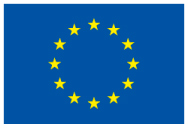 Ονοματεπώνυμο:Τηλέφωνο επικοινωνίας:Ιδιότητα:Email Address:Φορέας/Υπηρεσία:Θέση στον Φορέα: